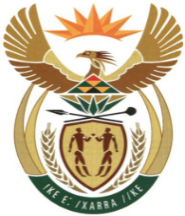 MINISTRYMINERAL RESOURCES AND ENERGYREPUBLIC OF SOUTH AFRICAPrivate Bag X 59, Arcadia, 0007, Trevenna Campus, Building 2C, C/o Meintjes & Francis Baard Street, Tel: +27 12 406 7612, Fax: +27 12 323 5849Private Bag X9111 Cape Town 8000, 7th Floor, 120 Plein Street Cape Town, Tel: +27 21 469 6425, Fax: +27 21 465 5980	Memorandum from the Parliamentary OfficeNational Assembly: 944Please find attached a response to Parliamentary Question for written reply asked by Prof C T Msimang (IFP) to the Minister of Mineral Resources and Energy: Ms Ntokozo NgcwabeDeputy Director-General: Mining, Minerals and Energy Policy Development………………/………………/2023Recommended / Not Recommended Mr. Jacob MbeleDirector-General: Mineral Resources and Energy………………/………………/2023Approved / Not Approved Mr. S.G MantasheMinister of Mineral Resources and Energy ………………/………………/2023944.	Prof C T Msimang (IFP) to ask the Minister of Mineral Resources and Energy:Whether his department has any plans to collaborate with other countries in order to develop green mineral mining policies which will make it easier to attract investment, but would help to prevent past policy failures in that it will ensure that the countries benefited from the mining investments; if not, (a) why not and (b) what is the status of the development of national policies on the mining of green minerals; if so, what are the relevant details?	NW1051E	Reply:South Africa has not officially declared any minerals green. The Department is in the process of developing a strategy on critical minerals which will also reflect on minerals that are considered as green to support the country’s just energy transition.